«Автоматизация звуков. Взаимосвязь родителей и логопеда»Наконец, наступил долгожданный момент: ваш ребенок научился произносить трудный для него звук. Но родители часто бывают разочарованы тем, что, повторяя звук изолированно по просьбе взрослых или по собственной инициативе, малыш не произносит его в самостоятельной речи, которая остается практически без изменений. Это вполне закономерное явление, говорящее о том, что пришло время для важного этапа логопедической работы – автоматизации (закрепления) правильного произношения. Насколько постановка звука кропотливый труд логопеда, требующий специальных знаний и навыков, настолько автоматизация звуков – сотрудничество ребенка и его родителей. Это сотрудничество может решать не только задачу формирования правильной речи, но так же способствовать установлению доверительных отношений в семье, когда ребёнок стремится к общению со своими близкими. Параллельно вы сможете развить внимание, память, мышление, воображение – психические процессы, тесно связанные с речью, достаточный уровень сформированности которых необходим для успешного обучения.Цель данного этапа - добиться правильного произношения звука во фразовой речи, то есть в свободной, обычной. Это выработка нового навыка, требующая длительной систематической тренировки. Нужно последовательно ввести поставленный звук в слоги, слова, предложения и в самостоятельную речь. К новому материалу следует переходить только в том случае, если усвоен предыдущий. Должно пройти некоторое время и множество тренировок, чтобы ребенок мог безошибочно произнести поставленный звук. Почему так происходит?Ответ на этот вопрос дал академик И. П. Павлов, изучавший условно-рефлекторные связи, формирующиеся в коре головного мозга человека. Любое автоматизированное движение мышц (что рук и ног, что языка и губ) – сначала выполняется с участием сознания, многократное повторение одного и того же движения позволяет выполнять это движение бессознательно, не затрачивая на это массу энергии. Это называется «динамический стереотип», «автоматизм».Нарушение звукопроизношения (фонетическое нарушение)  может проявляться как в пропуске звука («ука», вместо «рука», так и в его замене другим, часто более простым, звуком («лука»).В первом случае автоматизация звука проходит несколько легче – т. к. в коре головного мозга отсутствуют некоторые условно-рефлекторные связи, их нужно просто создать. В случае искаженного произношения или замены звука условные связи уже существуют, и их необходимо затормозить, одновременно подкрепляя новый динамический стереотип правильного произношения. Поэтому автоматизация идет дольше.Здесь перед Вами – родителями – стоит непростая задача: ребёнку надо помочь закрепить новый навык в речи и скорее «затормозить», «забыть» дефектное произношение. В логопедических группах в детском саду, фронтальные занятия с логопедом проходят ежедневно, плюс на занятиях, которые проводят воспитатели закрепляется пройденный материал. А так же и логопед, и воспитатели бесконечно «поправляют» речь ребёнка, автоматизируя поставленные звуки. И очень важно, чтобы дома требования к речи ваших детей были такие же.Скорость введения звуков в речи у всех детей индивидуальна, некоторым детям достаточно всего нескольких занятий и звук автоматизирован в самостоятельной речи, а у других этот процесс затягивается на долгое время зависит это, прежде всего от индивидуальных особенностей ребёнка:От вида речевого нарушения – например, сложнее звуки автоматизируются у детей–дизартриков. Дизартрия - говорит о нарушении или недостаточной чувствительности мышц, которые отвечают за работу органов артикуляции, т. е. нервные клетки, которые обеспечивают движения данной мышцы, еще не достаточно созрели, вследствие чего возникают трудности и в произношении звука и в автоматизации. Преодоление дизартрии требует длительного периода, но результат будет. Сюда же относится слабость мышц артикуляционного аппарата в целом.Особенности строения органов артикуляционного аппарата, например, укороченная подъязычная уздечка– пока звук полностью не автоматизируется в речи ребенка необходимо продолжать артикуляционную гимнастику.От состояния фонематического слуха – у детей с недостаточно сформированным фонематическим слухом и фонематическим восприятием звук дольше не вводится в самостоятельную речь.От состояния психических процессов у ребенка – мышления, памяти, произвольного внимания, процессов произвольности - т. е. самоконтроля и сознательном управлении своими действиями.На что обратить внимание при выполнении домашнего задания:Артикуляционная и дыхательная гимнастика, пальчиковую гимнастику следует делать вместе с ребенком. Задания, предложенные в тетради, проводите в игровой форме, показывая, что это интересно вам самим; все задания выполняются до конца; занимаясь с ребенком, не огорчайтесь сами и не расстраивайте малыша, если он не справляется с заданиями.Звукопроизношение. Задача логопеда – поставить звук, автоматизировать его в слогах, словах, но если домашних занятий будет недостаточно, то заметных подвижек может и не быть. Что касается звукопроизношения, то чем чаще вы будете заниматься, тем быстрее исправленный звук закрепится в речи. Упражнения в идеале должны быть ежедневными. Работу по автоматизации исправленных звуков можно сравнить со спортом: результат зависит от тренировок. Весь речевой материал должен быть отработан, т. е. родители должны добиваться правильного и четкого выполнения ребенком задания, даже путем заучивания. Важно! Ежедневно закреплять поставленный звук и следить за правильным произношением его в самостоятельной речи ребенка.Таким образом: исправление речи - длительный процесс, требующий систематических занятий. Не сравнивайте малыша с ровесниками, сравнивайте только с ним самим на предыдущем этапе. Старайтесь чаще хвалить его за успехи - это стимулирует усердие ребенка, придает ему уверенности в себе. Какова же роль семьи, в преодолении речевых нарушений у детей? Не надо думать, что речевые дефекты исчезнут сами собой со временем. Для их преодоления необходима систематическая, длительная коррекционная работа, в которой родителям отводится значительная роль, поскольку большее время ребенок проводит дома с близкими ему людьми, а логопедическое занятие общей продолжительностью 1 час в неделю. Родители должны формировать правильное отношение к речевому нарушению у ребенка:• не ругать ребенка за неправильную речь;• исправлять неправильное произношение;• не заострять внимание на запинках и повторах слогов и слов;• осуществлять позитивный настрой ребенка на занятия.Сами родители должны быть готовы к достаточно длительной психологической подготовке не только ребенка, но и самих себя к занятиям с ним.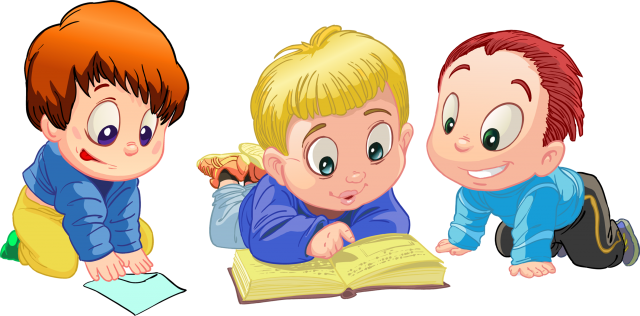 Автоматизация как этап коррекции звукопроизношения.У детей с общим недоразвитием речи нарушены сразу несколько сторон речи: лексика, грамматика, слоговая структура слова, фонематический слух, связная речь. Но, как показывает практика, родители чаще всего обращают внимание именно на недостатки звукопроизношения.Процесс коррекции звукопроизношения достаточно сложен и включает в себя три этапа: подготовительный этап, этап постановки звука и этап автоматизации звука.Если после кропотливой логопедической работы ребенок научился произносить трудный для него звук, значит подготовительный этап и этап постановки звука успешно пройдены. Но повторяя звук изолированно по просьбе взрослых или по собственной инициативе, малыш не произносит его в речи. Это вполне закономерное явление, говорящее о том, что пришло время для следующего важного этапа логопедической работы – автоматизации (закрепления) правильного произношения.Что же такое «автоматизация»? Это постепенный, последовательный процесс введения правильного звука в речь ребёнка. Работа над звукопроизношением сложна и требует определенной последовательности. К автоматизации поставленного звука можно переходить лишь тогда, когда ребенок произносит его изолированно совершенно правильно при продолжительном и многократном повторении. На этом этапе не следует просить ребенка произносить только что поставленный звук в словах и предложениях.Автоматизация любого звука включает в себя:• автоматизацию изолированного звука;• автоматизацию звука в слогах;• автоматизацию звука в словах;• автоматизацию звука в словосочетаниях;• автоматизацию звука в предложениях;• автоматизацию звука в связной речи.При автоматизации звука необходимо постепенно повышать темп речевых упражнений. От неторопливого утрированного произнесения слогов ребенок должен постепенно переходить к более быстрому проговариванию слов, а затем к еще более ускоренному произнесению словосочетаний, предложений, затем скороговорок и стихов.Этапу автоматизации в логопедической работе отводится достаточно продолжительное время. Скорость введения звука в речь зависит:От вида речевого нарушения – например, сложнее звуки автоматизируются у детей–дизартриков. Дизартрия – это логопедический термин и говорит о нарушении или недостаточной чувствительности мышц, которые отвечают за работу органов артикуляции т. е. нервная клетка, которая обеспечивает движения данной мышцы, еще не достаточно созрела, вследствие чего возникают трудности и в произношении звука и в автоматизации. Преодоление дизартрии требует длительного периода, но результат будет.От состояния фонематического слуха – у детей с недостаточно сформированным фонетическим слухом и фонематическим восприятием звук дольше не вводится в самостоятельную речь.От состояния психических процессов у ребенка – мышления, памяти, произвольного внимания, самоконтроля и сознательного управления своими действиями.Когда ребенок что – то с увлечением рассказывает взрослому, если есть неправильное звукопроизношение или допускаются лексико-грамматические ошибки в рассказе, высказывание ребенка не рекомендуется прерывать, но работать над совершенствованием детского самоконтроля за речевой деятельностью необходимо. В связи с этим взрослый должен:нацелить ребенка перед рассказом на правильное произношение с помощью инструкции: например, «Следи за звуками»;следить за правильным звукопроизношением в повседневнойжизнедеятельности (на прогулке, в игре, при выполнении трудовых поручений);переносить контроль на неживой объект, как раздражитель нужного рефлекса, а именно: предложить повторно поделиться своими впечатлениями и звуком с человечком или куклой, играющей для ребенка в данном случае роль логопеда.Помните! звук автоматизирован тогда, когда мы произносим его, не задумываясь. Ребёнку же достаточно длительное время приходится постоянно контролировать свою речь: за доли секунды определить наличие того самого звука в слове или фразе, которую нужно произнести, определить его место в слове (начало, середина, конец). Надо не забывать и как произносить звук (положение языка, губ, правильный выдох). Добавьте к этому и то, что ребёнку необходимо успеть оформить свою мысль, обдумать содержание высказывания, и вы поймёте, какая трудная задача перед ним стоит. Поэтому никогда не торопите ребёнка, старайтесь внимательно его выслушать.